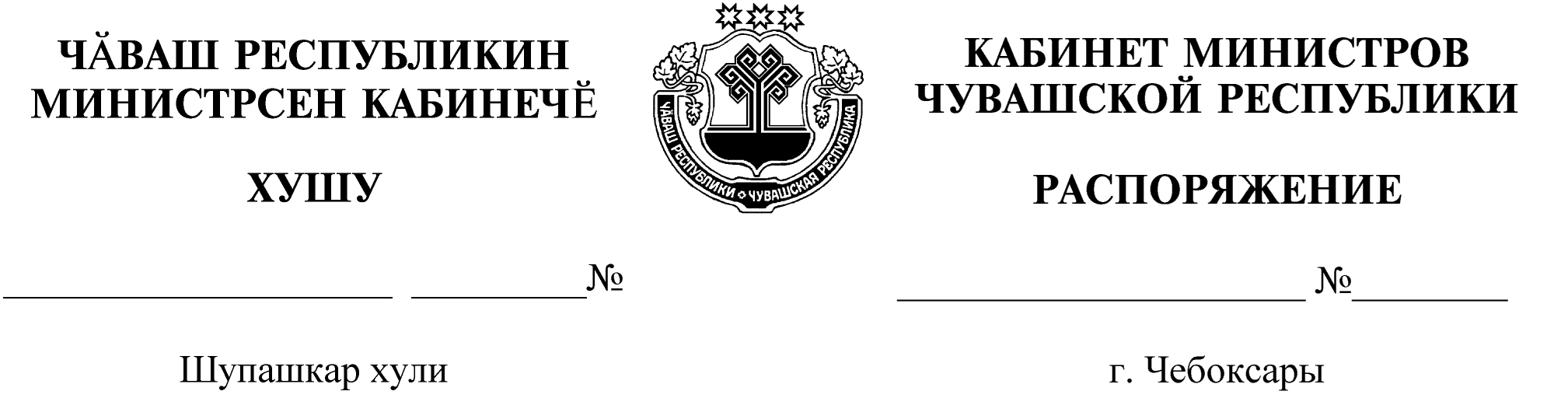 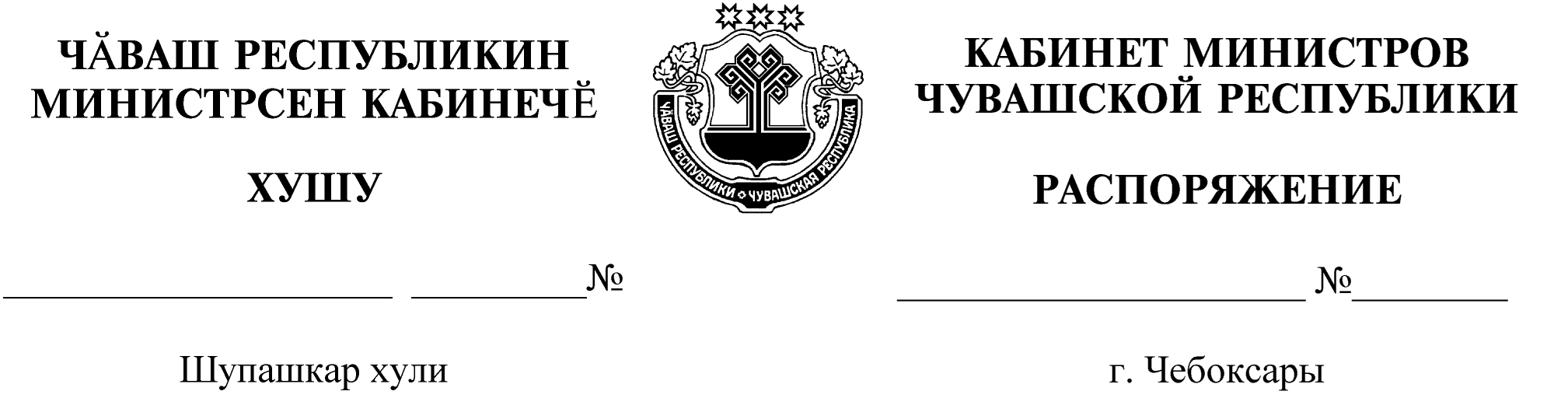 Назначить Загребаеву Марину Анатольевну на должность первого заместителя министра сельского хозяйства Чувашской Республики, освободив от должности заместителя министра сельского хозяйства Чувашской Республики.Председатель Кабинета Министров          Чувашской Республики                                                                    О.Николаев